  Valter Miron Stefani, Esp.Aplicar o conceito de estratégia empresarial na visão sistêmica no mundo dos negócios. Compreender o processo de mudança nas organizações e a função do planejamento estratégico no processo de transformação do mercado e a capacidade competitiva das empresas modernas. Pensamento sistêmico. Pensamento crítico. Persistência. Auto aprendizado. Empreendedorismo. Abertura a mudanças.  Trabalho colaborativo. Comunicação. Capacidade para resolução conjunta de problemas. Comportamento humano e interação com o ambiente empresarial. Dinâmica de mudanças. Conhecer e articular as informações do diagnóstico empresariais para a elaboração de estratégias competitivas.A disciplina, cuja duração é de 10 semanas letivas, é estruturada a partir da seguinte modelagem:•	16 unidades de aprendizagem, incluindo atividades de fixação, distribuídas pelas semanas letivas;•	1 vídeo de apresentação com o professor da disciplina na semana 1;•	2 vídeos, alternados nas semanas 3 e 8, em que o professor apresenta os aspectos centrais das atividades em estudo e oferece orientações de estudo;•	4 mentorias alternadas nas semanas:  2, 4, 7 e 9, nas quais é gerada maior proximidade com o aluno, respondendo dúvidas quanto ao conteúdo estudado e alargando as perspectivas sobre as habilidades e competências a serem desenvolvidas;•	provas on-line nas semanas 3 e 8, cuja nota é referente a 2ª VA;•	programa Supere-se de retomada de conteúdos e recuperação de notas nas semanas 6 e 7;   • provas nas semanas 5 e 10, 1ª VA e 3ª VA. Anápolis, 02 de fevereiro de 2022. 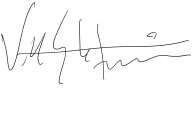 Prof. Esp. Valter Miron StefaniPROFESSOR RESPONSÁVEL PELA DISCIPLINA1. CARACTERIZAÇÃO DA DISCIPLINA1. CARACTERIZAÇÃO DA DISCIPLINANome da Disciplina: Planejamento EstratégicoAno/semestre: 2022/1Código da Disciplina: Período: Carga Horária Total: 80h/aCarga Horária Total: 80h/aPré-Requisito: Não se Aplica Co-Requisito: Não se Aplica 2. PROFESSOR3. EMENTAEstratégia. Macroambiente. Competidores e Mercados. Oportunidades e Ameaças. Capacidade Estratégica. Vantagem Competitiva. Mapeamento no Planejamento Estratégico. Expectativa dos Stakeholders. Valores, Missão, Visão e Objetivos. A Importância da Cultura. Estratégia em Nível de Negócios. Direções Estratégicas e Estratégia Corporativa. Estratégia Internacional. Métodos e Avaliação da Estratégia. Estruturas e Processos. Gerenciando a Mudança Estratégica. 4. OBJETIVO GERALDistinguir as características de uma decisão estratégica e a diferença entre a gestão estratégica e operacional.  Reconhecer um macroambiente e a sua relevância para as empresas.Analisar este macroambiente em termos políticos, econômicos, sociais, tecnológicos, ambientais e jurídicos.Identificar, diante de uma análise bem estruturada, quais são as oportunidades que o segmento tem ou qual é o diferencial que a empresa pode desenvolver para ofertar aos clientes. Identificar as melhores oportunidades para investimento.Reconhecer como as capacidades estratégicas representam reais vantagens competitivas e como estas podem ser mantidas ao longo do tempo.Identificar as organizações que passaram por algum desvio estratégico e reconhecer os sintomas desse desvio.Identificar direções alternativas para a estratégia, incluindo inserção ou consolidação em mercados, desenvolvimento de produtos, desenvolvimento e diversificação de mercado.Identificar os métodos pelos quais as estratégias podem ser adotadas.Analisar os principais tipos de estruturas organizacionais e seus pontos fortes e fracos.Identificar as fontes de vantagem competitiva na estratégia internacional, por meio da terceirização global e da exploração de fatores locais incorporados pelo Diamante de Porter.5. OBJETIVOS ESPECÍFICOS5. OBJETIVOS ESPECÍFICOSUnidadesObjetivos Específicos1 – Estratégia (5239)1 - Distinguir as características de uma decisão estratégica e a diferença entre a gestão estratégica e operacional.2 - Contrastar em diversos níveis, operacional, do negócio e da organização como as prioridades estratégicas podem mudar.3 - Reconhecer os termos e nomenclaturas utilizadas quando falamos de estratégia e a sua aplicação em diferentes contextos.2 – Macroambiente (5240)1 - Reconhecer um macroambiente e a sua relevância para as empresas.2 - Analisar este macroambiente em termos políticos, econômicos, sociais, tecnológicos, ambientais e jurídicos.3 - Identificar os principais indicadores e usá-los na construção de novos cenários que alterem uma mudança ambiental.3 – Competidores e Mercado (5241)1 - Identificar as melhores oportunidades para investimento.2 - Reconhecer o que são fatores críticos para o sucesso.3 - Identificar competidores e como se posicionam competitivamente no mercado.4 – Oportunidades e Ameaças (5242)1 - Identificar, diante de uma análise bem estruturada, quais são as oportunidades que o segmento tem ou qual é o diferencial que a empresa pode desenvolver para ofertar aos clientes.2 - Reconhecer as ameaças que podem não só impactar a empresa, mas todo o segmento, com entregas diferenciadas do modelo até então predominante no mercado.3 - Distinguir o que são informações ou dados de relevância nas análises de mercado para identificação das oportunidades ou ameaças em um estudo de ambiente.5 – Capacidade Estratégica (5243)1 - Diferenciar os elementos de capacidade estratégica nas empresas, como recursos, competências e, sobretudo, a dinâmica de evolução desses elementos perante aos cenários.2 - Identificar os termos e definições utilizadas quando se trata de capacidade estratégica.3 - Reconhecer a importância da contínua evolução na busca pela eficiência nos custos.6 – Vantagem Competitiva (5244)1 - Reconhecer como as capacidades estratégicas representam reais vantagens competitivas e como estas podem ser mantidas ao longo do tempo.2 - Distinguir as diversas formas de atingir a vantagem, com base em valor, raridade, inimitabilidade e não substitutibilidade.3 - Identificar os principais riscos aos quais uma empresa está exposta, caso perca sua vantagem competitiva.7 – Mapeamento no Planejamento Estratégico (5245)1 - Identificar os pontos estratégicos em uma análise da cadeia de valor, distinguindo as atividades primárias e as de apoio.2 - Reconhecer a importância de um processo bem estruturado de benchmarking e os cuidados a serem tomados nessa atividade.3 - Distinguir cada um dos quadrantes de uma matriz de análise SWOT e como essa ferramenta pode auxiliar no mapeamento das capacidades.8 – Expectativa dos Stakeholders (5246)1 - Identificar quem são os stakeholders que orbitam uma empresa.2 - Reconhecer as influências que cada grupo de stakeholders tem sobre a organização.3 - Identificar as expectativas dos diferentes stakeholders e a dinâmica de equilíbrio desse ecossistema.9 – Valores, Missão, Visão e Objetivos (5247)1 - Explicar os conceitos fundamentais sobre estratégia.2 - Discutir os valores, visão, missão e os objetivos estratégicos.3 - Propor uma equalização de conceitos sobre estratégia.10 – A Importância da Cultura. (5248)1 - Identificar as organizações que passaram por algum desvio estratégico e reconhecer os sintomas desse desvio.2 - Analisar a influência da cultura de uma organização em sua estratégia usando a rede cultural.3 - Reconhecer a importância dos estrategistas questionarem os aspectos tomados como óbvios dentro de uma cultura.11 – Estratégia em Nível de Negócios. (5249)1 - Explicar as bases para alcançar a vantagem competitiva em termos de rotas do relógio estratégico.2 - Avaliar o quanto essas rotas podem fornecer uma vantagem competitiva sustentável.3 - Relacionar competição e colaboração.12 – Direções Estratégicas e Estratégia Corporativa. (5230)1 - Identificar direções alternativas para a estratégia, incluindo inserção ou consolidação em mercados, desenvolvimento de produtos, desenvolvimento e diversificação de mercado.2 - Reconhecer quando a diversificação é uma estratégia de crescimento efetiva.3 - Distinguir as estratégias de diversificação (relacionadas e não relacionadas) e identificar as condições sob as quais elas funcionam melhor.13 – Estratégia Internacional (5231)1 - Identificar as fontes de vantagem competitiva na estratégia internacional, por meio da terceirização global e da exploração de fatores locais incorporados pelo Diamante de Porter.2 - Distinguir os quatro tipos principais de estratégia internacional.3 - Analisar os méritos relativos aos diferentes modelos de entrada no mercado, incluindo joint ventures, licenciamentos e investimentos estrangeiros diretos.14 – Métodos e Avaliação da Estratégia. (5252)1 - Identificar os métodos pelos quais as estratégias podem ser adotadas.2 - Empregar três critérios de sucesso para avaliar as opções estratégicas: adequação, aceitabilidade e viabilidade.3 - Apresentar diferentes técnicas para avaliar as opções estratégicas.15 – Estruturas e Processos. (5253)1 - Analisar os principais tipos de estruturas organizacionais e seus pontos fortes e fracos.2 - Reconhecer como os processos organizacionais (como sistemas de planejamento e metas de desempenho) precisam ser planejados para se adequarem às circunstâncias nas quais as estratégias são adotadas.3 - Discutir o impacto dos tipos de estrutura na definição de estratégia e processos.16 – Gerenciando a Mudança Estratégica. (5254)1 - Analisar os diferentes estilos de gerenciamento da mudança e as alavancas para gerenciá-la.2 - Reconhecer o impacto dos papéis e dos estilos de gerenciamento dos agentes de mudança.3 - Identificar os papéis na mudança estratégica desempenhada por líderes estratégicos, gerentes intermediários e a influência de pessoal externo, como consultores e stakeholders externos.6. HABILIDADES E COMPETÊNCIAS7. CONTEÚDO PROGRAMÁTICO7. CONTEÚDO PROGRAMÁTICO7. CONTEÚDO PROGRAMÁTICO7. CONTEÚDO PROGRAMÁTICOSemanaTítulo do ConteúdoEstratégia de ensino-aprendizagemAulaTeórica/Prática1Aula 1 - Estratégia Unidades de aprendizagemVídeo de apresentaçãoFórum de dúvidasTeórica1Aula 2 - Macroambiente Unidades de aprendizagemVídeo de apresentaçãoFórum de dúvidasTeórica2Aula 3 - Competidores e Mercado Unidades de aprendizagemMentoriaFórum de dúvidasTeórica2Aula 4 - Oportunidades e Ameaças Unidades de aprendizagemMentoriaFórum de dúvidasTeórica3Aula 5 - Capacidade Estratégica Unidades de aprendizagemVideoaulaProva 1Fórum de dúvidasTeórica3Aula 6 - Vantagem Competitiva Unidades de aprendizagemVideoaulaProva 1Fórum de dúvidasTeórica4Aula 7 - Mapeamento no Planejamento EstratégicoUnidades de aprendizagemMentoriaFórum de dúvidasTeórica4Aula 8 - Expectativa dos Stakeholders Unidades de aprendizagemMentoriaFórum de dúvidasTeórica5Prova 2Prova 2Teórica6Aula 9 - Valores, Missão, Visão e Objetivos.Unidades de aprendizagemEstudo em pares – Supere-seFórum de dúvidasTeórica6Aula 10 - A Importância da Cultura. Unidades de aprendizagemEstudo em pares – Supere-seFórum de dúvidasTeórica7Aula 11 - Estratégia em Nível de Negócios. Unidades de aprendizagemMentoriaWebinarFórum de dúvidasTeórica7Aula 12 - Direções Estratégicas e Estratégia Corporativa. Unidades de aprendizagemMentoriaWebinarFórum de dúvidasTeórica8Aula 13 - Estratégia Internacional Unidades de aprendizagemVideoaulaProva 3 Fórum de dúvidasTeórica8Aula 14 - Métodos e Avaliação da Estratégia. Unidades de aprendizagemVideoaulaProva 3 Fórum de dúvidasTeórica9Aula 15 - Estruturas e Processos. Unidades de aprendizagem
MentoriaFórum de dúvidasTeórica9Aula 16 - Gerenciando a Mudança Estratégica.Unidades de aprendizagem
MentoriaFórum de dúvidasTeórica10Prova 4Prova 4Teórica8. PROCEDIMENTOS DIDÁTICOS9. ATIVIDADE INTEGRATIVA Não se Aplica.10. PROCESSO AVALIATIVO DA APRENDIZAGEMDevido ao contexto de combate à pandemia de COVID-19, neste semestre as avaliações ocorrerão todas em ambiente virtual de aprendizagem. Desta forma, as Verificações de Aprendizagem estarão disponíveis nas seguintes semanas da disciplina: Semana 3 – Prova 1 (2ªVA); Semana 5 – Prova 2 (1ªVA); Semana 8 – Prova 3 (2ªVA); Semana 10 – Prova  4 (3ª VA).
Os valores das avaliações são: Prova (2ª VA) - 50 pontos; Prova de 1ªVA - 100 pontos; Prova (2ªVA) - 50 pontos; Prova de 3ª VA - 100 pontos.
Após a 1ª verificação de aprendizagem, acontece o Programa Supere-se. Nele, por meio da aplicação da Metodologia Ativa, os estudantes são convidados a participarem de estudos em grupo com seus pares, revisando o conteúdo até ali ministrado. Para cada grupo, são destinados alunos para exercerem o papel de líder e monitor. Após um período de 14 dias, são aplicadas novas avaliações, permitindo a recuperação da nota até ali alcançada. Trata-se de uma proposta inovadora que busca promover a interação entre os discentes dos cursos EAD, gerando aprendizagem de maneira humanizada e colaborativa.
Todas as avaliações propostas – 1ª, 2ª e 3ª verificações de aprendizagem – ocorrem uma vez no decorrer da oferta de uma disciplina, a qual dura 10 semanas letivas. A nota mínima para aprovação é 60. Os resultados obtidos pelo acadêmico são disponibilizados na sala de aula virtual, na área do aluno e no sistema acadêmico Lyceum, havendo integração e atualização periódica dos três ambientes virtuais.11. BIBLIOGRAFIA Básica:JOHNSON, G.; SCHOLES, K.; WHITTINGTON, R.  Fundamentos de estratégia. Porto Alegre: Bookman, 2011. 332 p. E-book. ISBN 9788577807529. JONES, G. R.; GEORGE, J. M. Fundamentos da administração contemporânea. 4. ed. Porto Alegre: McGraw-Hill, 2012. 520 p. E-book. ISBN 9788580550856. OLIVEIRA, D.P. R. Planejamento Estratégico: conceitos, metodologia e práticas. 34ed. São Paulo: Atlas, 2018. Disponível em:  https://integrada.minhabiblioteca.com.br/#/books/9788597016840.Complementar:DEFEO, J.; JURAN, J. M. Fundamentos da qualidade para líderes. Porto Alegre: Bookman, 2015. 284 p. E-book. ISBN 9788582603451. HURT, R. Sistemas de Informações contábeis: conceitos básicos e temas atuais. 3. ed. Porto Alegre: McGraw-Hill, 2014. 336 p. E-book. ISBN 9788580553307. KERZNER, H.; SALADIS. O que os gerentes precisam saber sobre projetos. Porto Alegre: Bookman, 2011. 258 p. E-book. ISBN 9788577807819. LACERDA, D. et al. (Org.) Gestão da inovação e competitividade no Brasil. Porto Alegre: Bookman, 2015. 264 p. E-book. ISBN 9788582603420. FERNANDES, Rocha, B. H., BERTON, Berton, L. H. (02/2012).Administração estratégica: da competência empreendedora à avaliação de desempenho. 2.ed. São Paulo: Saraiva, 2012. [Minha Biblioteca]. Disponível em: https://integrada.minhabiblioteca.com.br/#/books/9788502146013/  SERRA, F.R; FERREIRA, Manuel; TORRES, A.P; TORRES, M. C. Gestão Estratégica: conceitos e casos. São Paulo: Atlas, 2014. [Minha Biblioteca]. Disponível em: https://integrada.minhabiblioteca.com.br/#/books/9788522486366/  MINTZBERG, Henry, AHLSTRAND, Bruce, LAMPEL, Joseph. Safari da Estratégia: Um Roteiro Pela Selva do Planejamento Estratégico, 2 ed, Porto Alegre: Bookman. [Minha Biblioteca]. Disponível em: https://integrada.minhabiblioteca.com.br/#/books/9788577807437/  MINTZBERG, Henry, QUINN, Brian, J., LAMPEL, Joseph, GHOSHAL, Sumantra. O Processo da Estratégia: Conceitos, Contextos e Casos Selecionados, 4ª ed. Porto Alegre: Bookman, 2011. [Minha Biblioteca]. Disponível em: https://integrada.minhabiblioteca.com.br/#/books/9788577800605/  MULLER, C.J. Planejamento estratégico, indicadores e processos: uma integração necessária. São Paulo: Atlas, 2014. [Minha Biblioteca]. Disponível em: https://integrada.minhabiblioteca.com.br/#/books/9788522482894/ 